Подготовила:                       Л. И. Кучерова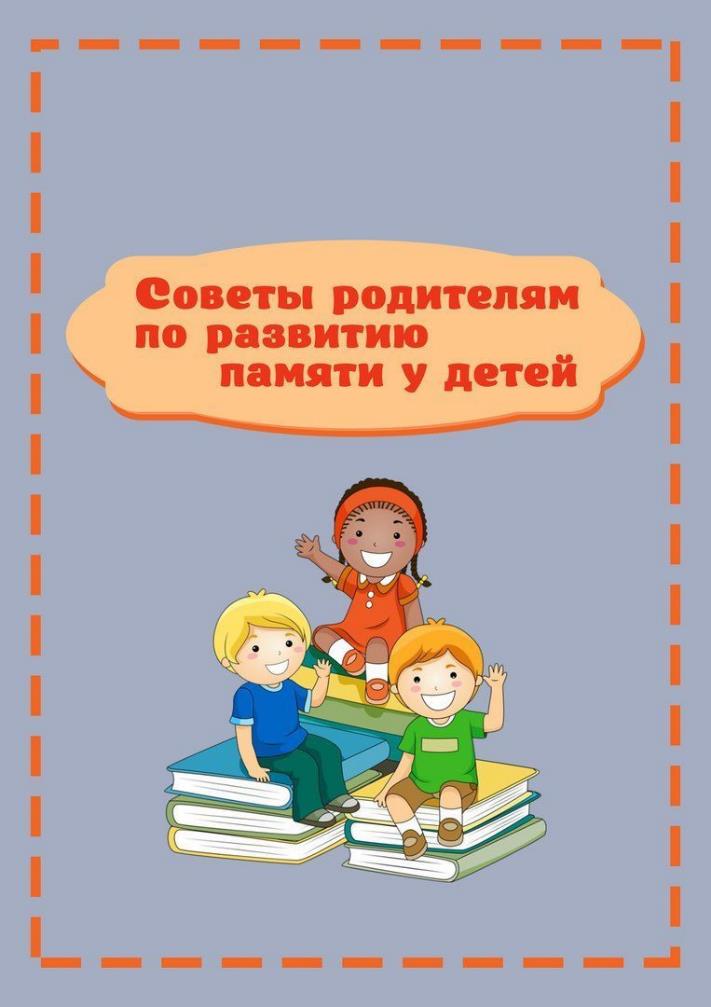 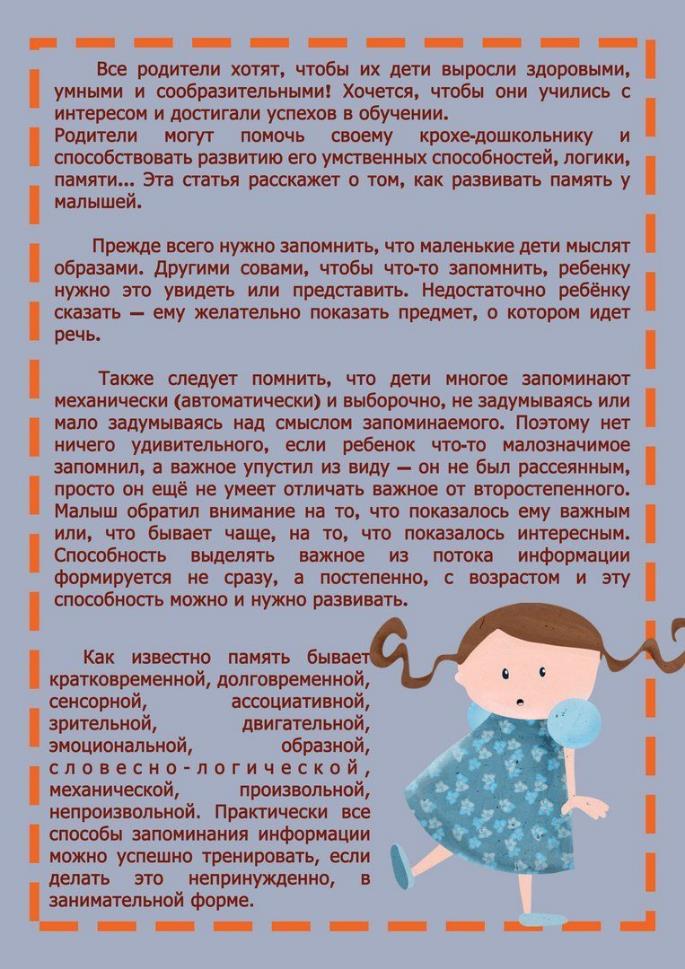 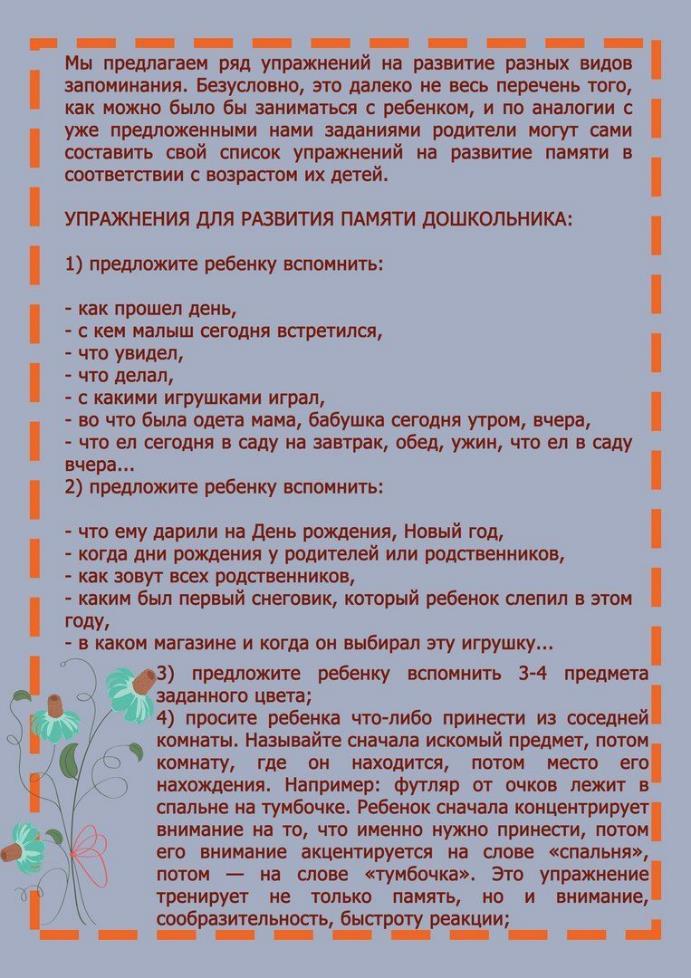 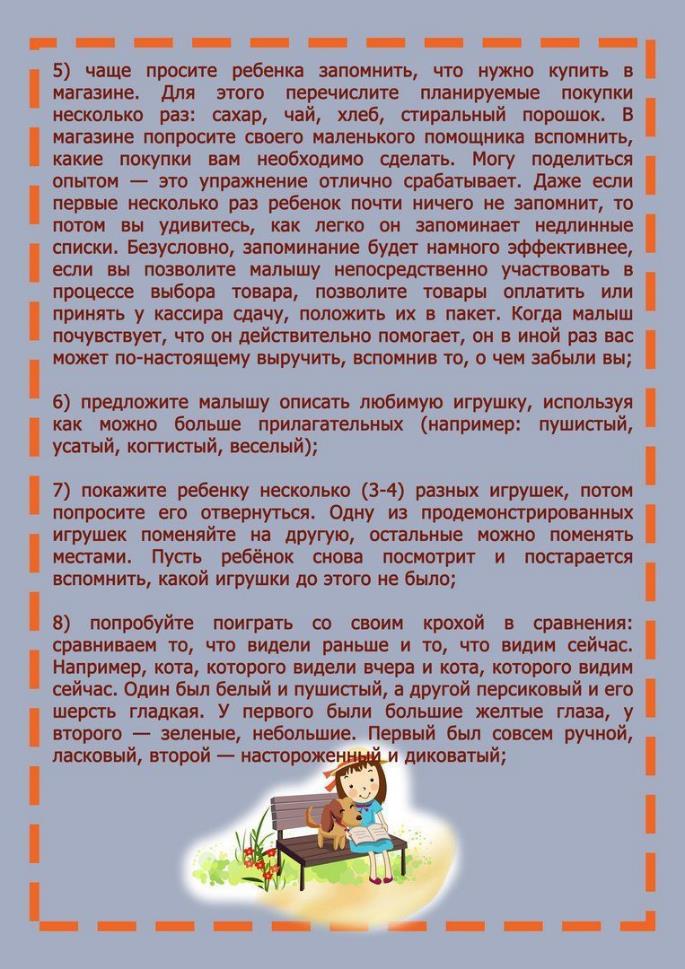 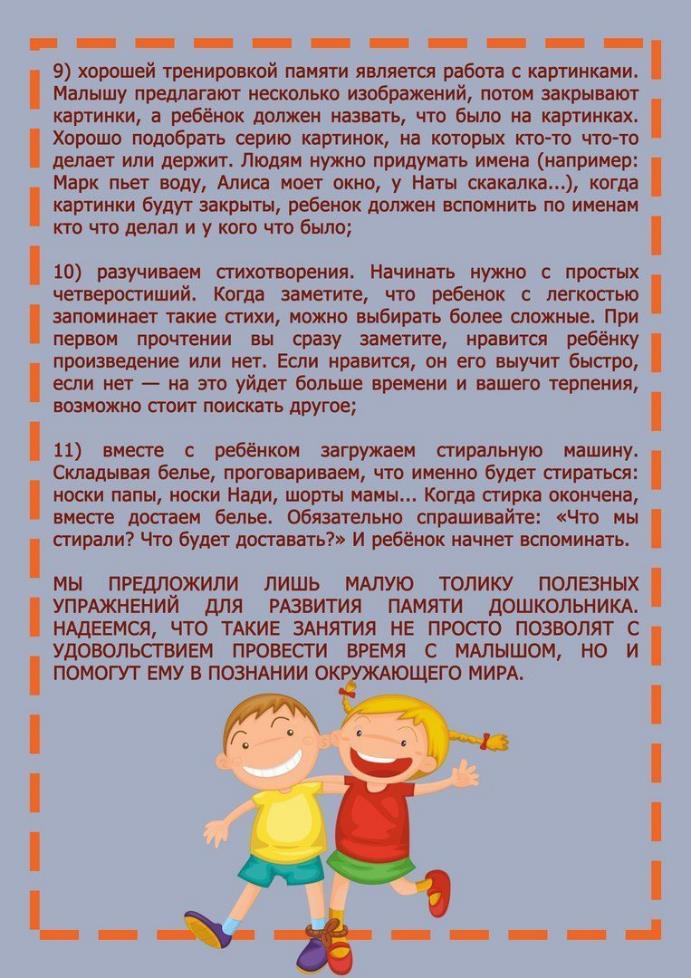 